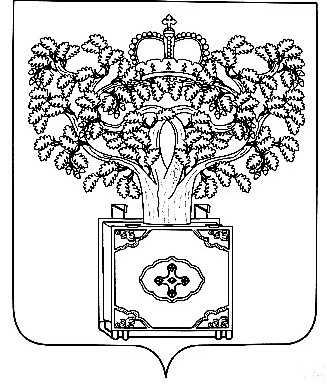 УПРАВЛЕНИЕ ПО ОБРАЗОВАНИЮ, КУЛЬТУРЕ, СПОРТУ И МОЛОДЕЖНОЙ ПОЛИТИКЕ АДМИНИСТРАЦИИ МУНИЦИПАЛЬНОГО ОБРАЗОВАНИЯ ПЛАВСКИЙ РАЙОНП Р И К А ЗОт 21 октября  2019 года                                                                              № 325Об утверждении конфликтной комиссии муниципального этапа всероссийской олимпиады школьников в 2019-2020 учебном году      В соответствии с Порядком проведения всероссийской олимпиады школьников, утверждённым приказом Министерства образования и науки Российской Федерации от 18.11.2013 № 1252 и зарегистрированным Министерством юстиции Российской Федерации от 21.01.2014 № 31060, п р и к а з ы в а ю:Утвердить Положение о порядке работы конфликтной комиссии муниципального этапа всероссийской олимпиады школьников (Приложение 1)Утвердить состав конфликтной комиссии муниципального эапа всероссийской олимпиады школьников в 2019\2020 учебном году (Приложение 2).Контроль за исполнением настоящего приказа оставляю за собой.Председатель комитета образования администрации муниципальногообразования Плавский район                                          Е.В. МихайловаИсп. Н.И. КирдановаТел. 8-487-52-2-15-84Приложение № 1к приказу № 325 от 21.10.2019Положениео порядке работы конфликтной комиссии на муниципальном этапевсероссийской олимпиады школьников1. Общие положения1.1.  Настоящее Положение о порядке работы конфликтной комиссии (далее Комиссия) на муниципальном этапе всероссийской олимпиады школьников  разработано в соответствии с Положением о муниципальном этапе всероссийской олимпиады школьников  и определяет процедуру разрешения конфликтных ситуаций.1.2. Комиссия своей деятельности руководствуется федеральным и региональным законодательством в области образования, Порядком проведения всероссийской олимпиады школьников, утверждённым приказом Министерства образования и науки Российской Федерации от 18.11.2013 № 1252 и зарегистрированным Министерством юстиции Российской Федерации от 21.01.2014 № 31060, Порядком проведения муниципального этапа всероссийской олимпиады школьников, утвержденным приказом комитета образования администрации муниципального образования Плавский район №00 от 21.10.2019 «О проведении муниципального этапа всероссийской олимпиады школьников в 2019\2020 учебном году».1.3.  Комиссия создается с целью разрешения спорных вопросов, возникших при проведении муниципального этапа всероссийской олимпиады школьников (далее олимпиада).1.4.  Право подачи обращения в Комиссию имеют участники олимпиады в случае возникновения вопросов по вопросам проведения муниципального этапа Олимпиады.1.5.  Письменное обращение подается участником олимпиады на имя председателя Комиссии.2. Состав и функции Конфликтной комиссии2.1.  В состав Комиссии включаются представители комитета образования администрации муниципального образования Плавский район и МКУ ДПО МО Плавский район «ЦНППМПР».2.2.  Комиссия осуществляет свою работу в случае возникновения конфликтных ситуаций по вопросам проведения олимпиады.2.3.  Комиссия выполняет следующие функции:  - осуществляет своевременное и объективное рассмотрение обращений участников олимпиады;  - принимает решение по результатам рассмотрения обращения;  - информирует участника олимпиады о принятом решении.2.4.  Председатель и члены Комиссии обязаны:  - соблюдать требования нормативно–правовых документов, регламентирующих проведение муниципального этапа всероссийской олимпиады школьников, настоящего Положения;  - добросовестно выполнять возложенные на них функции и соблюдать педагогическую этику.3. Порядок рассмотрения заявлений или жалоб по вопросам проведения муниципального этапа Олимпиады3.1.  Обращение подается в Комиссию и рассматривается не позднее 30 дней после регистрации.3.2.  Участник олимпиады и их родители (законные представители) имеют право присутствовать при рассмотрении обращений. Указанные лица должны иметь при себе документы, удостоверяющие их личность.3.3.  Решение Комиссию принимается простым большинством голосов от списочного состава комиссии. В случае равенства голосов председатель имеет право решающего голоса.3.4.  Решение Комиссии являются окончательным и пересмотру не подлежит.3.5.  Работа Комиссии оформляется протоколами, которые подписываются председателем Комиссии и всеми членами Комиссии.3.6. Протоколы проведения заседания передаются в оргкомитет олимпиады.4. Делопроизводство конфликтной комиссии4.1.  Делопроизводство ведет секретарь Комиссии.4.2.  Документами по основным видам работы Комиссии являются:-  письменные обращения участников олимпиады;-  журнал регистрации обращений;-  протоколы заседания Комиссии.4.3.  Хранение документации осуществляется в течение года.Приложение № 2к приказу №325  от 21.10.2019Состав конфликтной комиссии муниципального этапа всероссийской олимпиады школьников в 2019/2020 учебном годуМихайлова Е.В. – председатель комитета образования администрации муниципального образования Плавский район, председатель Конфликтной комиссииКирданова Н.И. – главный инспектор, секретарь Комиссии;Члены Конфликтной комиссии:1. Архангельский В.А. – главный специалист,2. Дедук Л.В. – директор МКУ ДПО МО Плавский район «ЦНППМПР».3. Кузьмина Г.Ю. –  методист МКУ ДПО МО Плавский район «ЦНППМПР».4. Михалева О.А. – директор МБУ ДО МО Плавский район  «ДЮСШ»5. Илюхина Е.С. – директор МКУ МО Плавский район «ЦБМУПР» (по согласованию).